Yo, ____________________________________________________, por medio de la presente, manifiesto mi aceptación para que mi hijo(a) ____________________________________________________, quien cursa la Licenciatura/Posgrado en _______________________________________, en la Escuela/Facultad de _______________________________de esta Casa de Estudios, participe en el Programa de Movilidad Estudiantil en la Universidad ____________________________________, localizada en_______________, durante el período ____________de 201_____.De la misma manera, asumo toda responsabilidad en cuanto a su comportamiento durante la posible estancia en la Universidad ________________________. Asimismo, tenemos conocimiento que nuestro hijo(a) deberá pagar su inscripción en la UAS y que deberá cumplir con los compromisos enlistados en la “Carta Compromiso” y de no ser así, será acreedor a las sanciones ahí descritas.La entrega de esta carta de autorización a la Coordinación de Movilidad Estudiantil de la Dirección General de Vinculación y Relaciones Internacionales no es garantía de que mi hijo(a) esté aceptado(a) en el Programa de Movilidad Estudiantil, ya que será necesaria la aprobación de la Universidad de destino para que él (ella) quede formalmente inscrito(a) y aceptado en dicho Programa. ATENTAMENTE_________________________________________________________________Nombre y firmaCorreo electrónico:_____________________________________________________________________________Núm. de Casa_______________________________ Núm. de Celular____________________________________Lugar, fecha __________________________________________________________________________________*Anexar copia de la Credencial de Elector (IFE) del firmanteControl de cambiosCambios de la carta de Autorización de Padres entre versión 1 a 2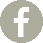 Carta de Autorización de Padres Programa de Movilidad Estudiantil Nacional e InternacionalNo. de capítulo del documentoPárrafo/ Figura /Tabla / NotaAdición (A) o supresión (S)Texto modificadoEncabezadoSde calidadContenidoSy estamos enterados que nuestro(a) hijo(a) podrá recibir una beca por parte de la Universidad Autónoma de Sinaloa (UAS), si no fue beneficiado con una beca de movilidad estudiantil de algún organismo externo.Pie de paginaSAFecha de emisión: 03 de Agosto de 2015Fecha de Actualización: 31 de octubre de 2017Pie de paginaSCódigo del documento:FO-DGVRI-PME-02Pie de paginaSA0102